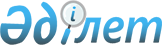 Об установлении публичного сервитута в Теренкольском сельском округе района ТереңкөлРешение акима Теренкольского сельского округа района Тереңкөл Павлодарской области от 3 июля 2019 года № 40. Зарегистрировано Департаментом юстиции Павлодарской области 9 июля 2019 года № 6469
      В соответствии с подпунктом 1-1) статьи 19, пунктом 4 статьи 69 Земельного кодекса Республики Казахстан от 20 июня 2003 года, подпунктом 6) пункта 1 статьи 35 Закона Республики Казахстан от 23 января 2001 года "О местном государственном управлении и самоуправлении в Республике Казахстан" аким Теренкольского сельского округа РЕШИЛ:
      1. Установить публичный сервитут в Теренкольском сельском округе района Тереңкөл без изъятия земельных участков у землепользователей согласно приложению к настоящему решению.
      2. Контроль за исполнением настоящего решения оставляю за собой.
      3. Настоящее решение вводится в действие по истечении десяти календарных дней после дня его первого официального опубликования.
					© 2012. РГП на ПХВ «Институт законодательства и правовой информации Республики Казахстан» Министерства юстиции Республики Казахстан
				
      Аким Теренкольского 

      сельского округа

А. Мангутов
Приложение
к решению акима
Теренкольского сельского
округа района Тереңкөл
"3" июля 2019 года № 40
№ п/п
Пользователь
Площадь, га
Протяженность, в метрах
Целевое назначение
Срок эксплуатации (лет)
Месторасположение земельного участка
1
Дирекция по строительству объектов телекоммуникаций и инфраструктуры – филиал Акционерного общества "Казахтелеком"
0,74
1850
Для прокладки и эксплуатации волоконно-оптической линии связи
2 (два года)
Теренкольский сельский округ